الملحق (ب) لدعوة العطاء رقم م ش7/45/2021/مواد ورقية/.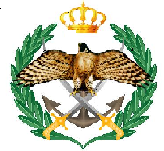 بسم الله الرحمن الرحيــــــــــــــم إعلان طرح عطاء شراء مـــــــواد ورقيـــــــة1.    تعلن القيادة العامة للقوات المسلحة الأردنية- الجيش العربي/ مديرية المشتريات الدفاعية عن طرح العطاء رقـــــــــم  م ش7/45/2021/مواد ورقية                 الخاص بشراء مواد ورقية مختلفة فعلى المتعهدين الراغبين بالإشتراك بهذا العطاء مراجعة مديرية المشتريات الدفاعية/ شعبة الإمداد والتموين  لشراء نسخة من شروط  دعوة العطاء مقابل دفع مبلغ وقدره (50) خمسون دينار أردني غير مستردة مصطحبين معهم رخصة المهن وسجل تجاري ساري المفعول أو صورة عنهما.2.     يتم بيع دعوات العطاء يوميــًا من الساعة (1000) العاشرة صباحـًا ولغاية الساعة (1300) الواحدة بعد الظهر من كل يوم ما عدا يومي الأحد و الخميس وأيام العطل الرسمية ويكون يوم الإثنين الموافق 9/5/2022 الساعة (1300) الواحدة بعد الظهر آخر موعد لبيع المناقصات.3.	تعاد المناقصات بواسطة الظرف المختوم إلى مديرية المشتريات الدفاعية/سكرتير اللجان قبل الساعة (1300) الواحدة من بعد ظهر يوم الثلاثاء الموافق 10/5/2022 ومرفق بها عينة وتأمين مالي مصدق بنسبة (3 %) من قيمة العرض المقدم وكل مناقصة ترد بعد هذا التاريخ أو غير مرفق بها عينة أو تأمين مالي تهمل ولا ينظر بها. 1.    تعلن القيادة العامة للقوات المسلحة الأردنية- الجيش العربي/ مديرية المشتريات الدفاعية عن طرح العطاء رقـــــــــم  م ش7/45/2021/مواد ورقية                 الخاص بشراء مواد ورقية مختلفة فعلى المتعهدين الراغبين بالإشتراك بهذا العطاء مراجعة مديرية المشتريات الدفاعية/ شعبة الإمداد والتموين  لشراء نسخة من شروط  دعوة العطاء مقابل دفع مبلغ وقدره (50) خمسون دينار أردني غير مستردة مصطحبين معهم رخصة المهن وسجل تجاري ساري المفعول أو صورة عنهما.2.     يتم بيع دعوات العطاء يوميــًا من الساعة (1000) العاشرة صباحـًا ولغاية الساعة (1300) الواحدة بعد الظهر من كل يوم ما عدا يومي الأحد و الخميس وأيام العطل الرسمية ويكون يوم الإثنين الموافق 9/5/2022 الساعة (1300) الواحدة بعد الظهر آخر موعد لبيع المناقصات.3.	تعاد المناقصات بواسطة الظرف المختوم إلى مديرية المشتريات الدفاعية/سكرتير اللجان قبل الساعة (1300) الواحدة من بعد ظهر يوم الثلاثاء الموافق 10/5/2022 ومرفق بها عينة وتأمين مالي مصدق بنسبة (3 %) من قيمة العرض المقدم وكل مناقصة ترد بعد هذا التاريخ أو غير مرفق بها عينة أو تأمين مالي تهمل ولا ينظر بها. 1.    تعلن القيادة العامة للقوات المسلحة الأردنية- الجيش العربي/ مديرية المشتريات الدفاعية عن طرح العطاء رقـــــــــم  م ش7/45/2021/مواد ورقية                 الخاص بشراء مواد ورقية مختلفة فعلى المتعهدين الراغبين بالإشتراك بهذا العطاء مراجعة مديرية المشتريات الدفاعية/ شعبة الإمداد والتموين  لشراء نسخة من شروط  دعوة العطاء مقابل دفع مبلغ وقدره (50) خمسون دينار أردني غير مستردة مصطحبين معهم رخصة المهن وسجل تجاري ساري المفعول أو صورة عنهما.2.     يتم بيع دعوات العطاء يوميــًا من الساعة (1000) العاشرة صباحـًا ولغاية الساعة (1300) الواحدة بعد الظهر من كل يوم ما عدا يومي الأحد و الخميس وأيام العطل الرسمية ويكون يوم الإثنين الموافق 9/5/2022 الساعة (1300) الواحدة بعد الظهر آخر موعد لبيع المناقصات.3.	تعاد المناقصات بواسطة الظرف المختوم إلى مديرية المشتريات الدفاعية/سكرتير اللجان قبل الساعة (1300) الواحدة من بعد ظهر يوم الثلاثاء الموافق 10/5/2022 ومرفق بها عينة وتأمين مالي مصدق بنسبة (3 %) من قيمة العرض المقدم وكل مناقصة ترد بعد هذا التاريخ أو غير مرفق بها عينة أو تأمين مالي تهمل ولا ينظر بها. تالمادةالقياس/سمالوزن/غمسعة الماعون الكمية المطلوبة بالماعونعدد العينات المطلوبةمدة التسليمورق ابيض 70×10070500 20002120 يومورق ابيض 42×60705005002120 يوم